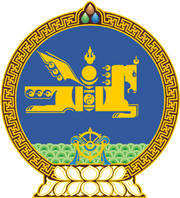 МОНГОЛ УЛСЫН ХУУЛЬ2021 оны 05 сарын 21 өдөр                                                                  Төрийн ордон, Улаанбаатар хот
 БАНК, ЭРХ БҮХИЙ ХУУЛИЙН ЭТГЭЭДИЙН МӨНГӨН ХАДГАЛАМЖ, МӨНГӨН  ХӨРӨНГИЙН ШИЛЖҮҮЛЭГ, ЗЭЭЛИЙН ҮЙЛАЖИЛЛАГААНЫ ТУХАЙ ХУУЛЬ /ШИНЭЧИЛСЭН НАЙРУУЛГА/-ИЙГ    ДАГАЖ МӨРДӨХ ЖУРМЫН ТУХАЙ 1 дүгээр зүйл.Харилцагч, банк, эрх бүхий хуулийн этгээд өөрийн үйл ажиллагааг нэн даруй Банк, эрх бүхий хуулийн этгээдийн мөнгөн хадгаламж, мөнгөн хөрөнгийн шилжүүлэг, зээлийн үйл ажиллагааны тухай хууль /Шинэчилсэн найруулга/-д нийцүүлэх, холбогдох гэрээний нөхцөлд өөрчлөлт оруулах, тус хуулиар тавьсан шаардлагыг хангах арга хэмжээг авч хэрэгжүүлнэ.2 дугаар зүйл.Энэ хуулийг Банк, эрх бүхий хуулийн этгээдийн мөнгөн хадгаламж, мөнгөн хөрөнгийн шилжүүлэг, зээлийн үйл ажиллагааны тухай хууль /Шинэчилсэн найруулга/ хүчин төгөлдөр болсон өдрөөс эхлэн дагаж мөрдөнө.	МОНГОЛ УЛСЫН 	ИХ ХУРЛЫН ДАРГА				Г.ЗАНДАНШАТАР